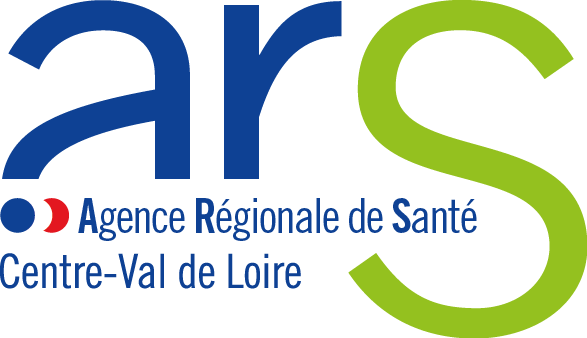 PROCÉDURE ARCHIVAGECELLULE HÉMOVIGILANCEPROCÉDURE ARCHIVAGEDate de rédaction :07/17PROCÉDURE ARCHIVAGEDate de validation :08/17PROCÉDURE ARCHIVAGEVersion : n°2017.1ARCHIVAGE DES DOSSIERS TRANSFUSIONNELSObjectifs :Décrire les modalités de vérification des dossiers transfusionnels avant archivage des documents concernant la transfusion.Décrire les modalités d’archivage des différents éléments du dossier transfusionnel du patient.Domaine d’application :    Cette procédure est appliquée par le responsable légal du dépôt, le responsable du fonctionnement du dépôt et les infirmiers.Références réglementairesDécret du 24/01/1994 sur les règles d’hémovigilanceCirculaire du 15/12/2003 relative à la réalisation de l’acte transfusionnelDécision des bonnes pratiques transfusionnelles du 06/11/2006.DéroulementPréalable à l’archivage : vérification du dossier transfusionnel - Identité du patient- Copie de la carte de groupe sanguin ou des comptes rendus des 2 déterminations - Date et résultat des RAI et analyse IH complémentaires si besoin.- Nature des PSL transfusés- Date de la transfusion- Nom du médecin prescripteur- Nom de l’IDE ayant réalisé la transfusion- Double de la prescription médicale- Fiche de délivrance nominative- Fiche de signalement EIR (s’il en a eu un)- Fiche ANSM déclaration EIR si besoin- Double de l’information remise au patient avant la transfusion- Double de l’ordonnance post-transfusionnelle- Double de la lettre remise au patient à sa sortie indiquant la transfusion et le type de   PSL- Fiche de suivi transfusionnel du patient- Bon de transportArchivage du dossier transfusionnel :Après vérification de la présence de tous les documents, il est joint au dossier patient Unique.Durée de conservation :             30 ansARCHIVAGE DES DOSSIERS TRANSFUSIONNELSObjectifs :Décrire les modalités de vérification des dossiers transfusionnels avant archivage des documents concernant la transfusion.Décrire les modalités d’archivage des différents éléments du dossier transfusionnel du patient.Domaine d’application :    Cette procédure est appliquée par le responsable légal du dépôt, le responsable du fonctionnement du dépôt et les infirmiers.Références réglementairesDécret du 24/01/1994 sur les règles d’hémovigilanceCirculaire du 15/12/2003 relative à la réalisation de l’acte transfusionnelDécision des bonnes pratiques transfusionnelles du 06/11/2006.DéroulementPréalable à l’archivage : vérification du dossier transfusionnel - Identité du patient- Copie de la carte de groupe sanguin ou des comptes rendus des 2 déterminations - Date et résultat des RAI et analyse IH complémentaires si besoin.- Nature des PSL transfusés- Date de la transfusion- Nom du médecin prescripteur- Nom de l’IDE ayant réalisé la transfusion- Double de la prescription médicale- Fiche de délivrance nominative- Fiche de signalement EIR (s’il en a eu un)- Fiche ANSM déclaration EIR si besoin- Double de l’information remise au patient avant la transfusion- Double de l’ordonnance post-transfusionnelle- Double de la lettre remise au patient à sa sortie indiquant la transfusion et le type de   PSL- Fiche de suivi transfusionnel du patient- Bon de transportArchivage du dossier transfusionnel :Après vérification de la présence de tous les documents, il est joint au dossier patient Unique.Durée de conservation :             30 ansARCHIVAGE DES DOSSIERS TRANSFUSIONNELSObjectifs :Décrire les modalités de vérification des dossiers transfusionnels avant archivage des documents concernant la transfusion.Décrire les modalités d’archivage des différents éléments du dossier transfusionnel du patient.Domaine d’application :    Cette procédure est appliquée par le responsable légal du dépôt, le responsable du fonctionnement du dépôt et les infirmiers.Références réglementairesDécret du 24/01/1994 sur les règles d’hémovigilanceCirculaire du 15/12/2003 relative à la réalisation de l’acte transfusionnelDécision des bonnes pratiques transfusionnelles du 06/11/2006.DéroulementPréalable à l’archivage : vérification du dossier transfusionnel - Identité du patient- Copie de la carte de groupe sanguin ou des comptes rendus des 2 déterminations - Date et résultat des RAI et analyse IH complémentaires si besoin.- Nature des PSL transfusés- Date de la transfusion- Nom du médecin prescripteur- Nom de l’IDE ayant réalisé la transfusion- Double de la prescription médicale- Fiche de délivrance nominative- Fiche de signalement EIR (s’il en a eu un)- Fiche ANSM déclaration EIR si besoin- Double de l’information remise au patient avant la transfusion- Double de l’ordonnance post-transfusionnelle- Double de la lettre remise au patient à sa sortie indiquant la transfusion et le type de   PSL- Fiche de suivi transfusionnel du patient- Bon de transportArchivage du dossier transfusionnel :Après vérification de la présence de tous les documents, il est joint au dossier patient Unique.Durée de conservation :             30 ans